  MargD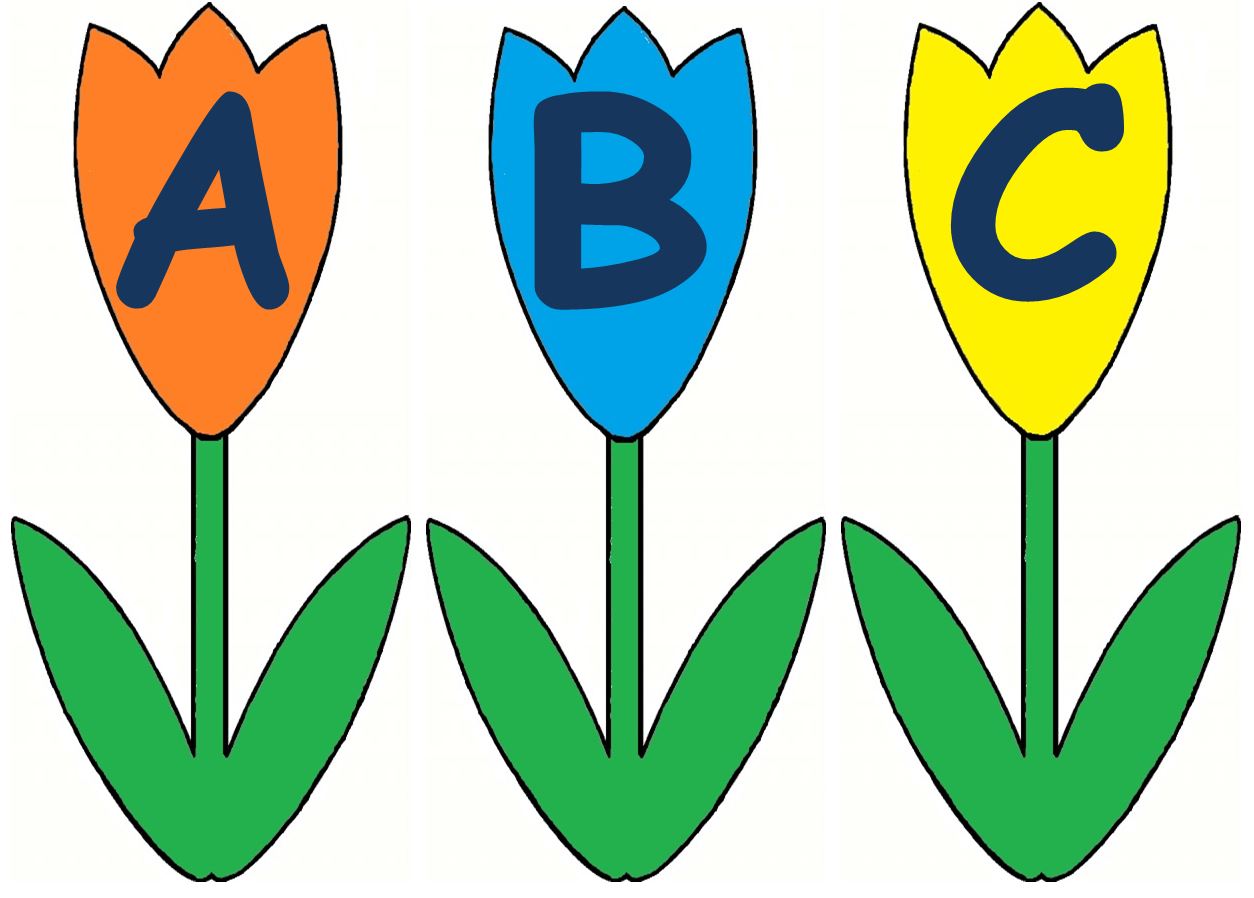 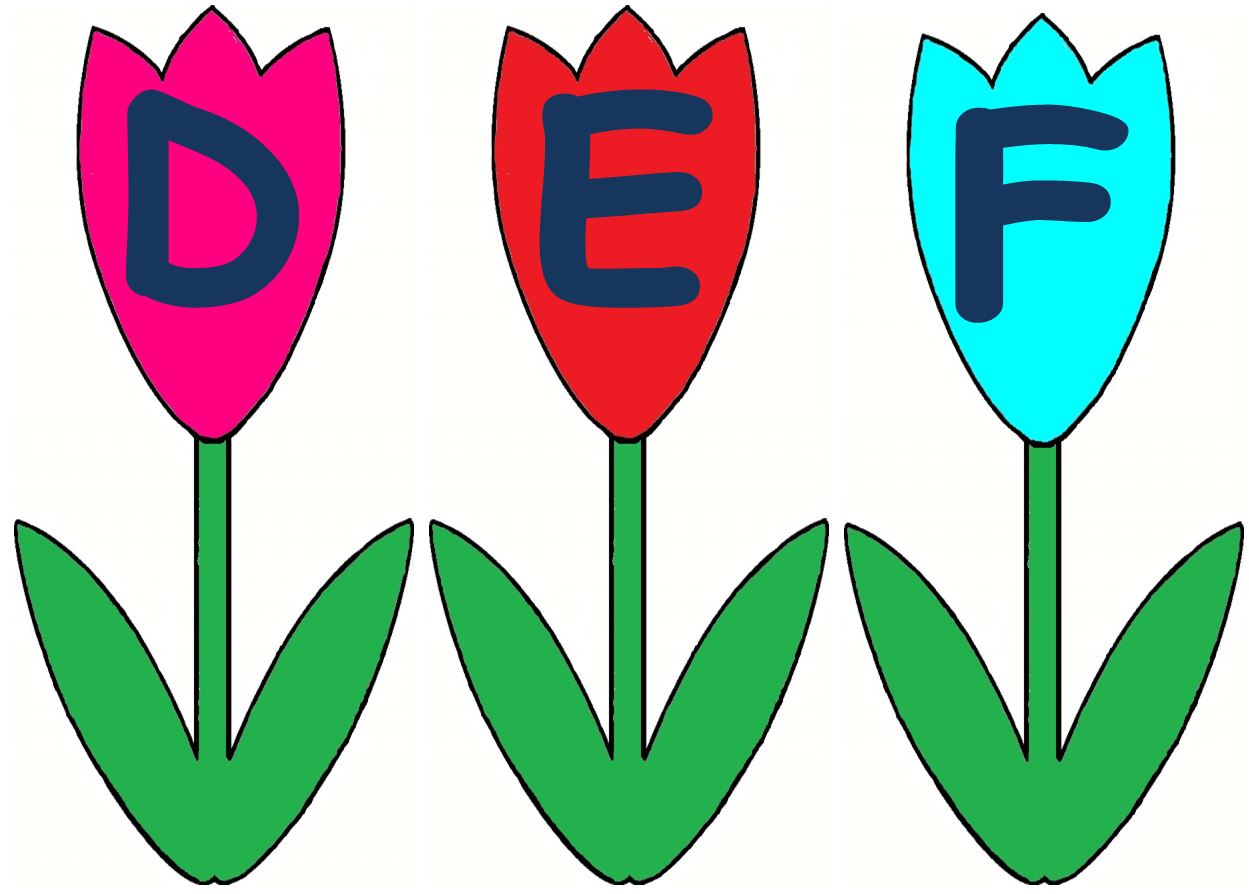 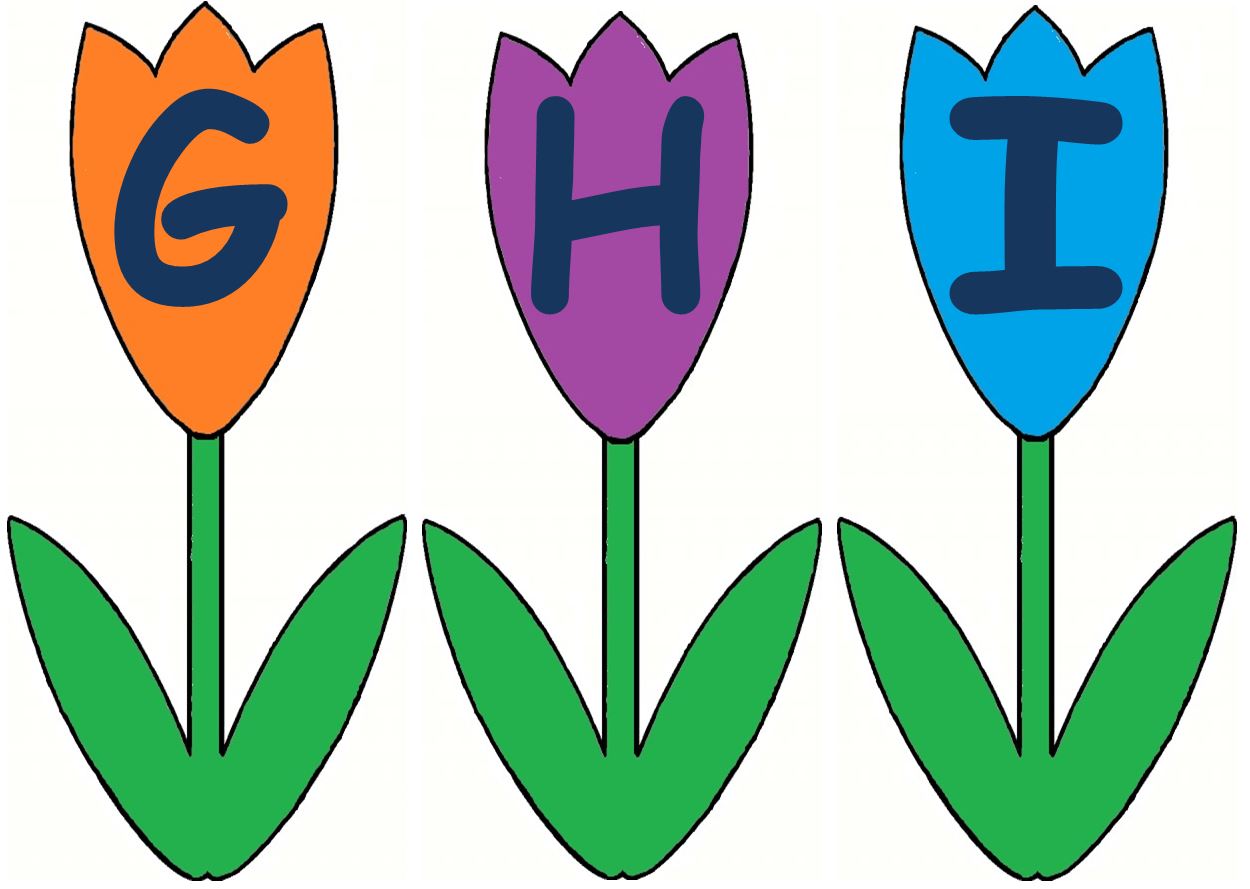 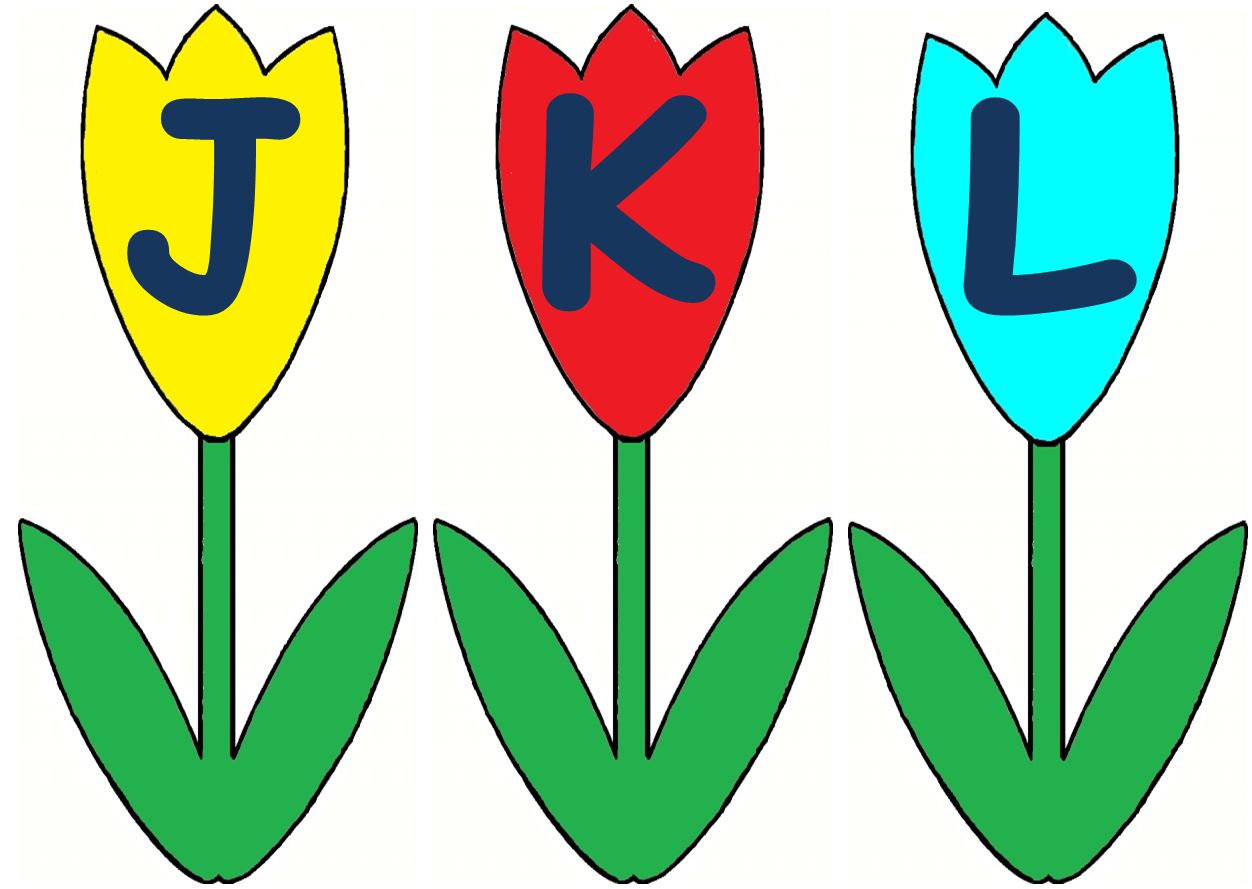 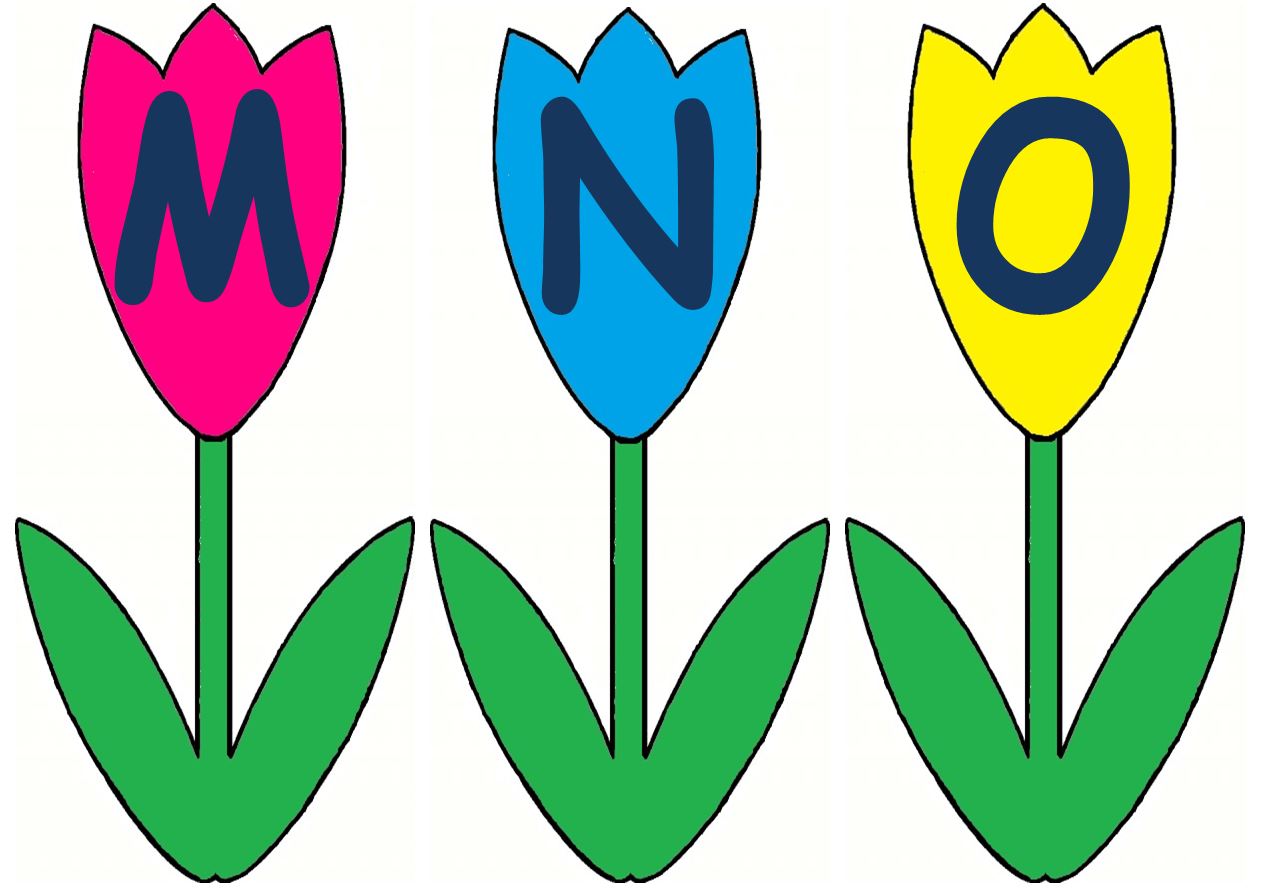 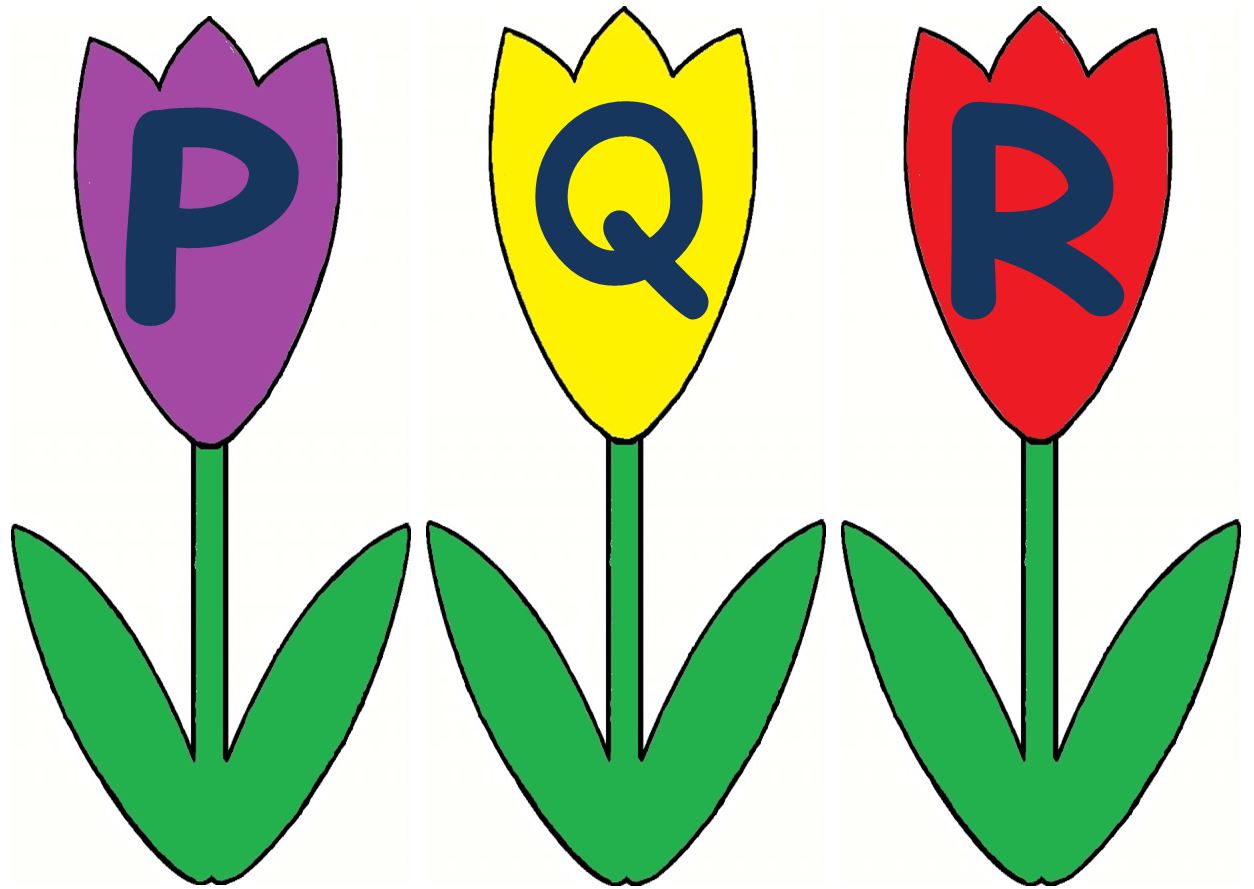 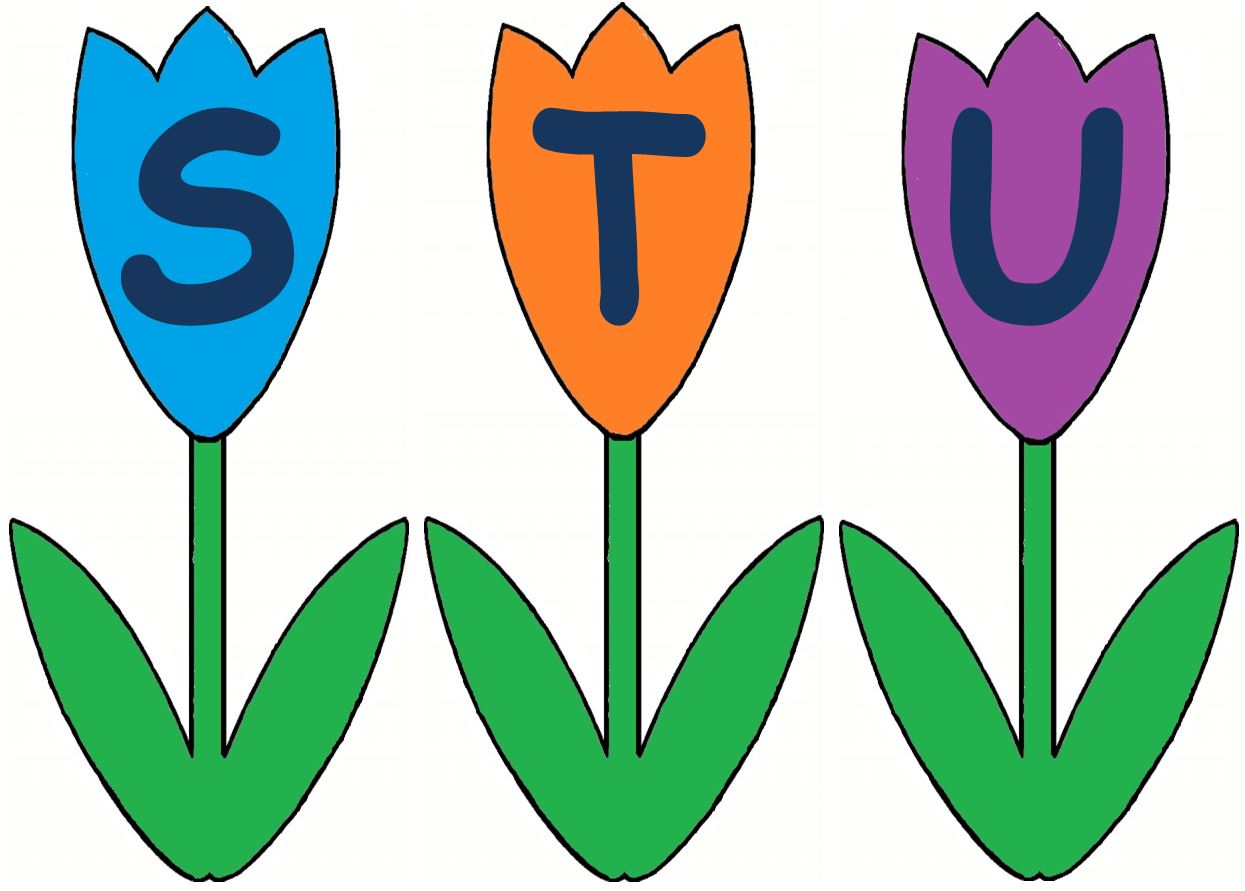 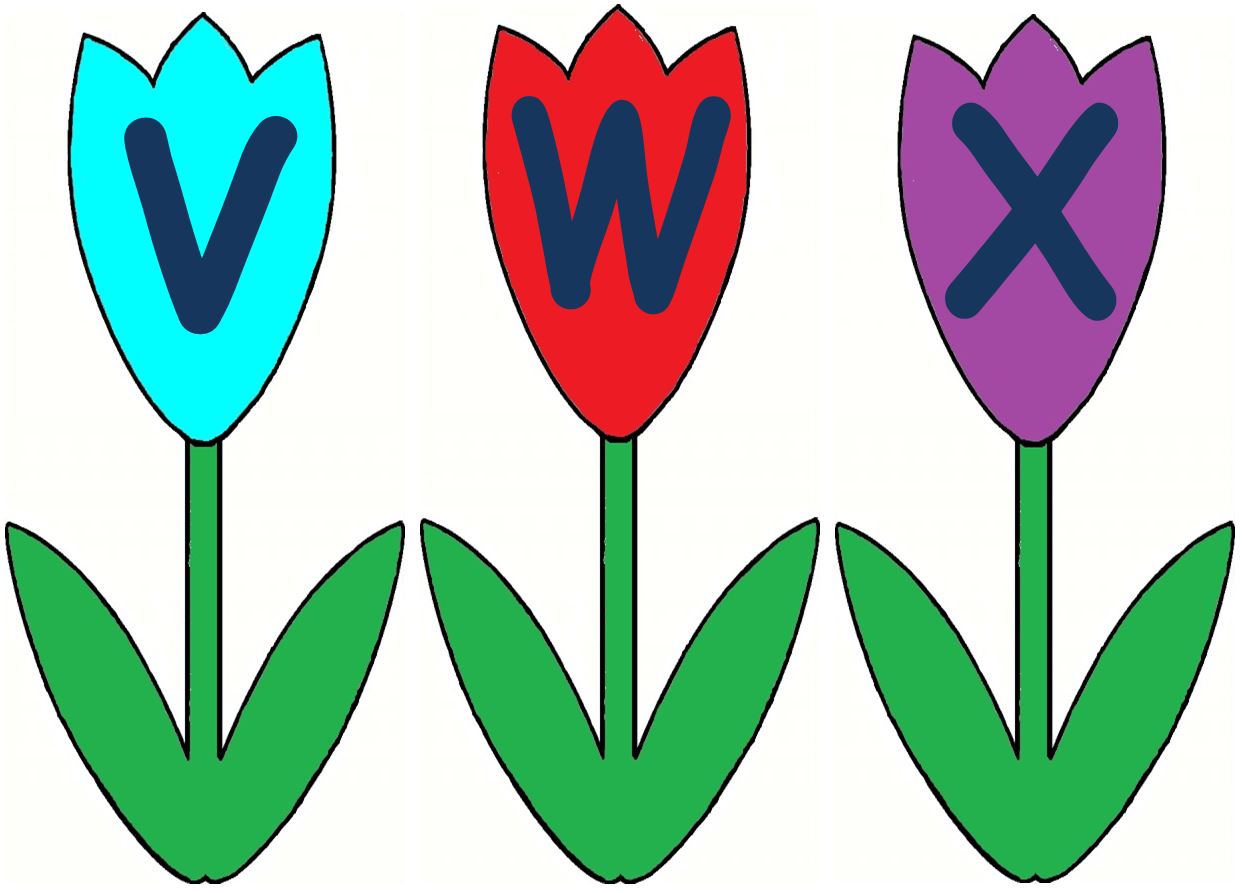 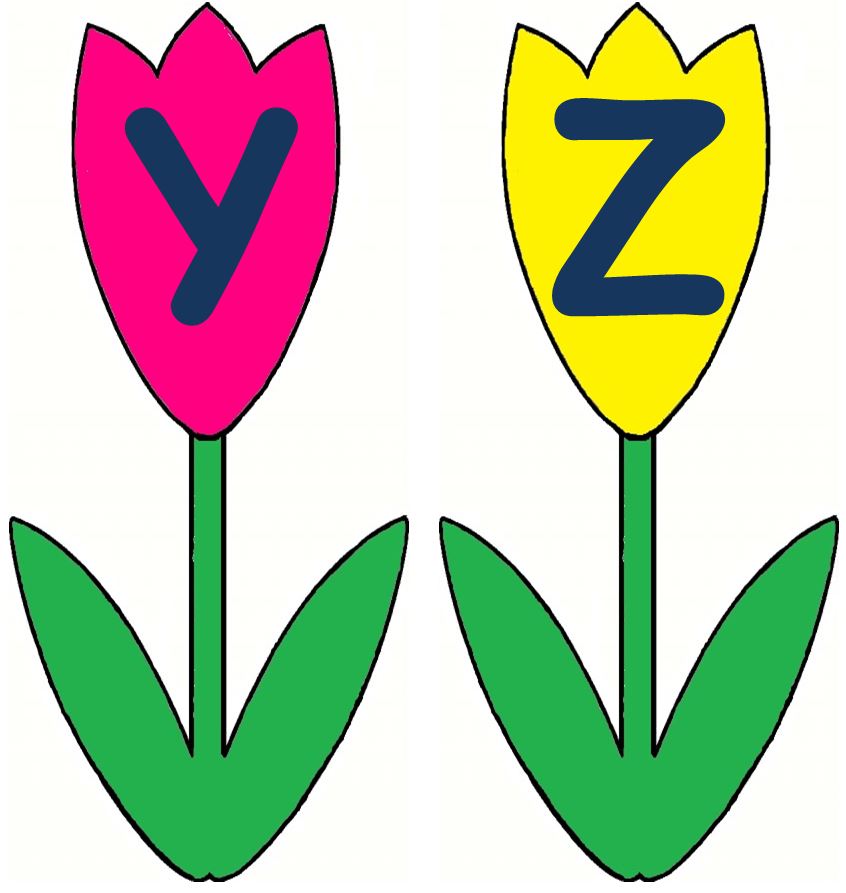 